Lexikologie: význam slovKlíč k řešení úloh v pracovním listu:Video: Dáme to! Lexikologie a význam slov1 Výchozí text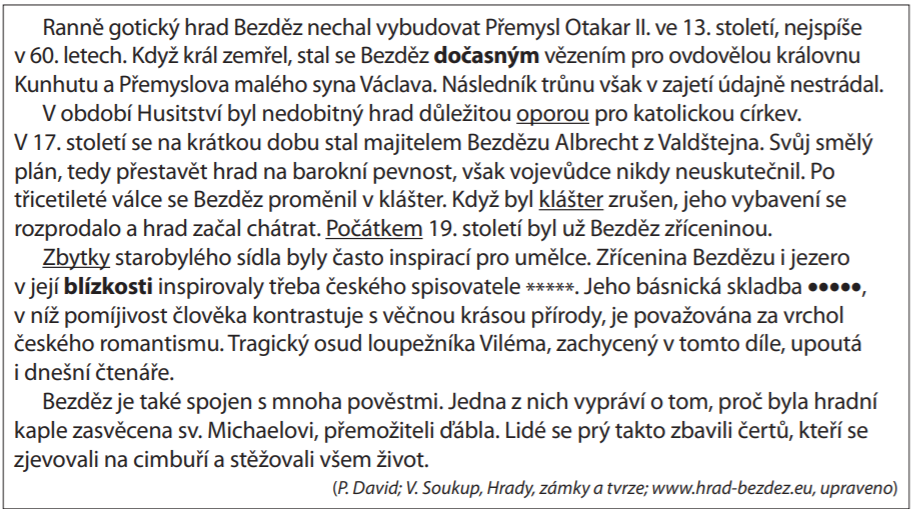 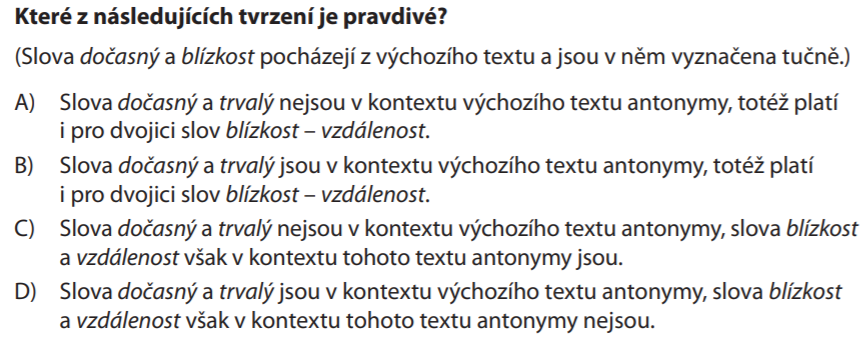 2 Výchozí text: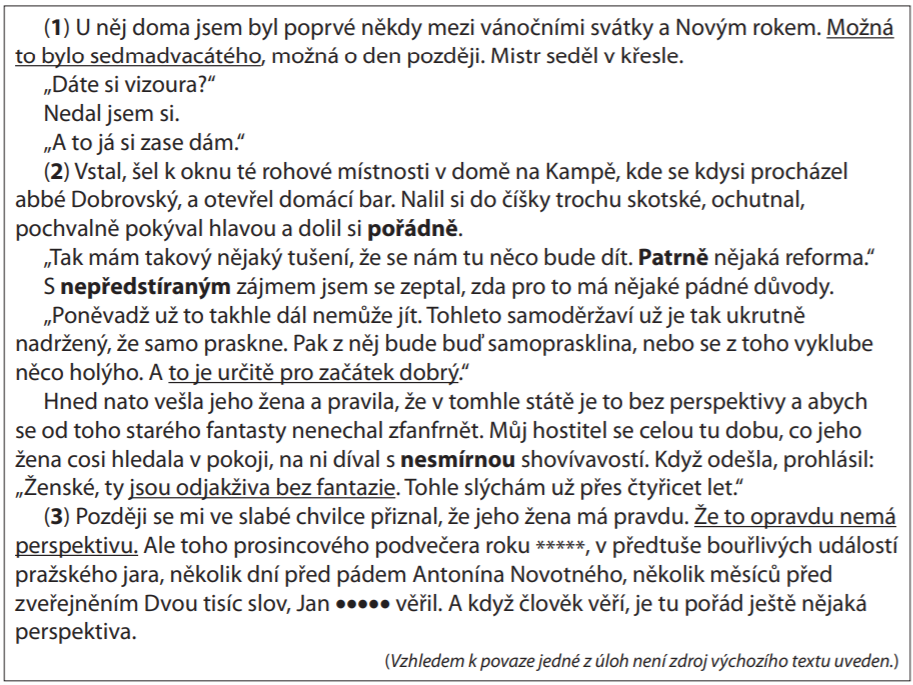 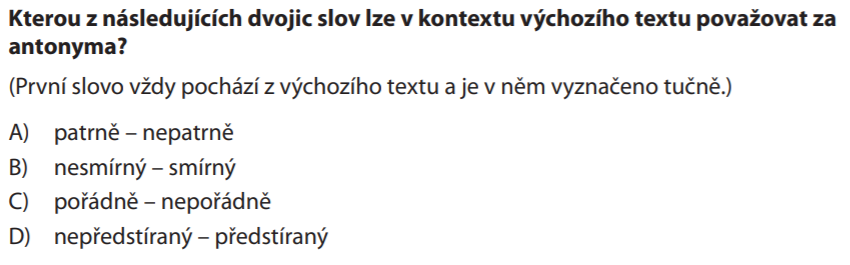 3 Výchozí text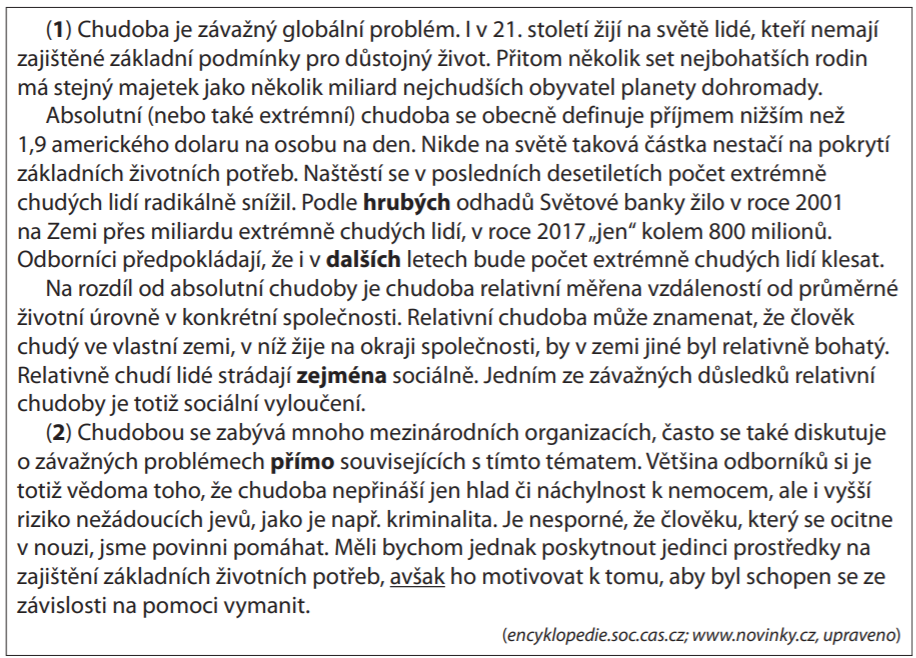 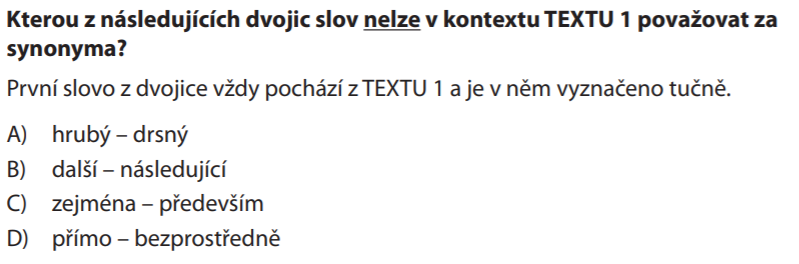 4 Výchozí text: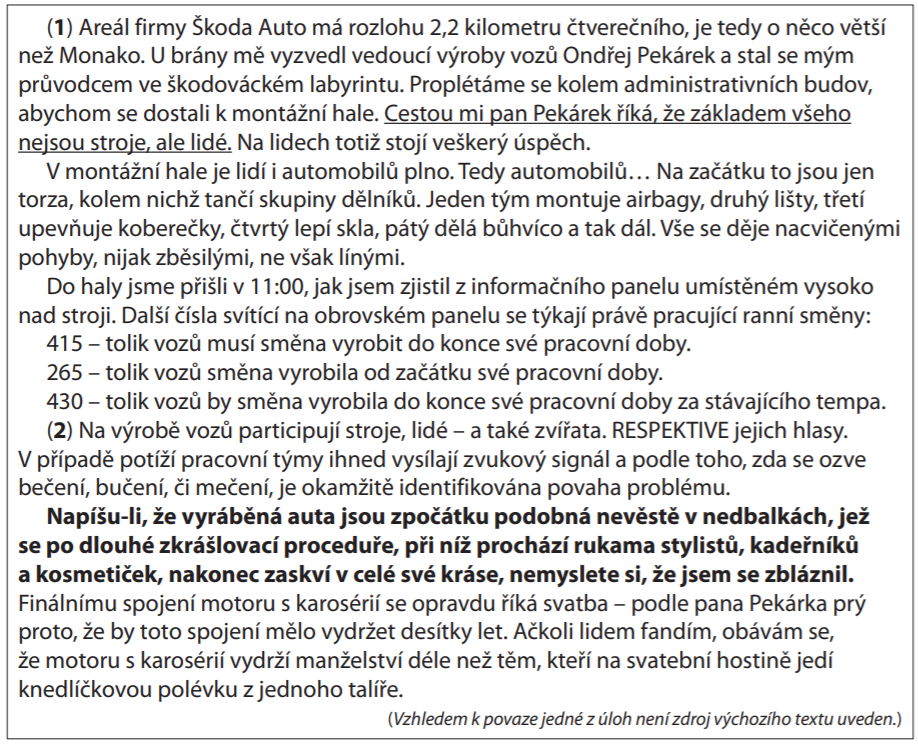 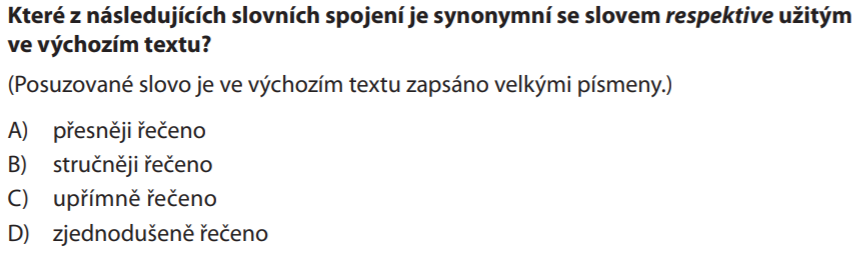 5 Výchozí text: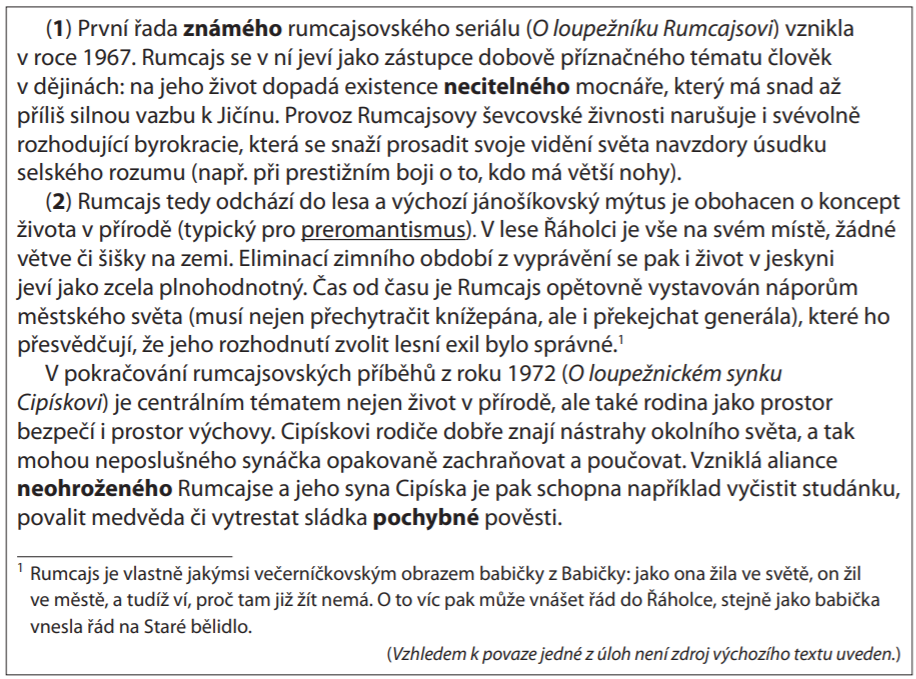 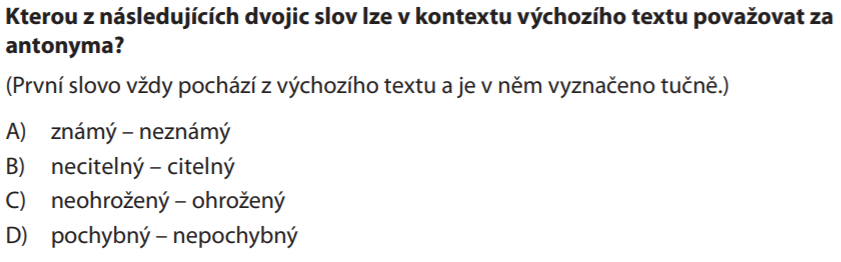 1 D2 D3 A4 A5 A